HY- Puppy        Mycí olej na srstCílový druh zvířat: psi, kočky, koně, králíčci, mladá zvířataUžití:  Mycí olej na srst a pokožku mláďat.Aplikace: Olej smíchaný s vodou aplikujte na pokožku a hodně namočenou srst, následně opláchněte vodou.Balení: 100 ml, 200 ml, 500 ml, 1000mlSložení: Helianthus annuus Seed Oil, Laureth-4, Canola Oil, Hydroxyethyl ethylcellulose, Polysorbate 80, Juglans regia Seed Oil, Arnica montana Flower Oil, Simmondsia chinensis Seed Oil, Prunus amygdalus Dulcis Oil, Lavandula hybrida Oil, Cymbopongon citratus Leaf Oil, Citrus limon Peel OilLecithinSkladování: Uchovávejte v chladu! Před použitím protřepat.Spotřebujte do: Šarže:Pouze pro zvířata.Před použitím protřepat.Držitel rozhodnutí o schválení:Aromaterapie Fauna s. r. o.Barákova 675CZ – 538 03 Heřmanův Městec www.aromafauna.eu 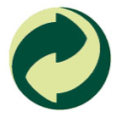 Číslo schválení: 070-14/CVýrobce:1. Aromaterapeutická KH a.s.Kšice 11CZ – 349 01 Stříbro